Christmas catalogue Arighi’s ProductsChristmas tree decoration £1.00 each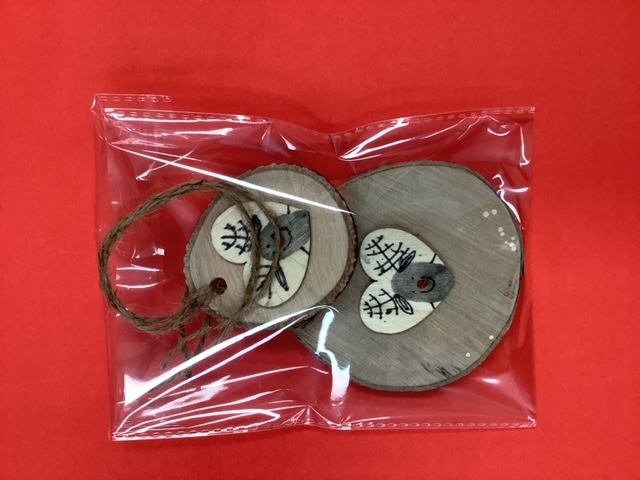 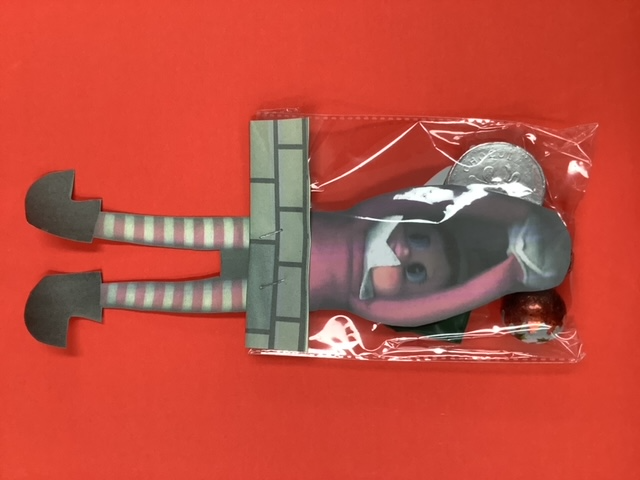 Naughty or Nice Sweetie pack- includes sweets, balloon, sticker £1.00 each.Bell tree decoration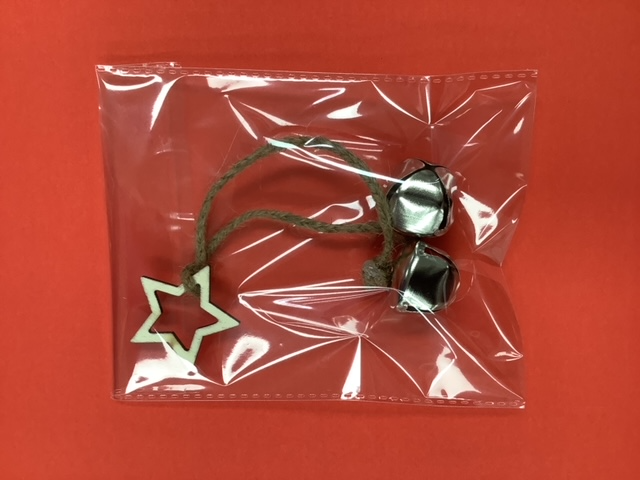 £1.506th form 2 Products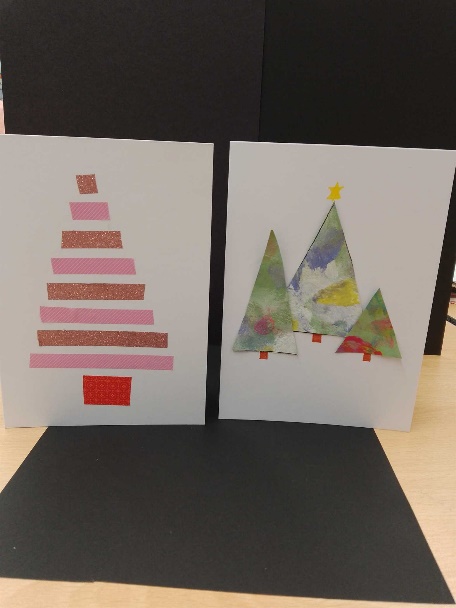 Christmas cards £1.50Wrapped sweets - 75p each. 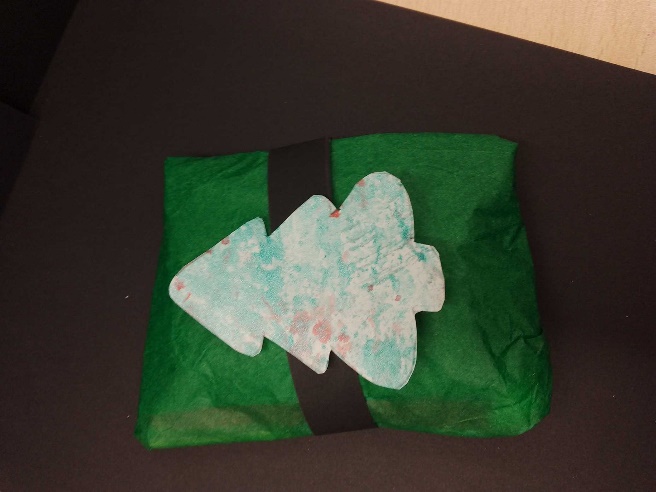 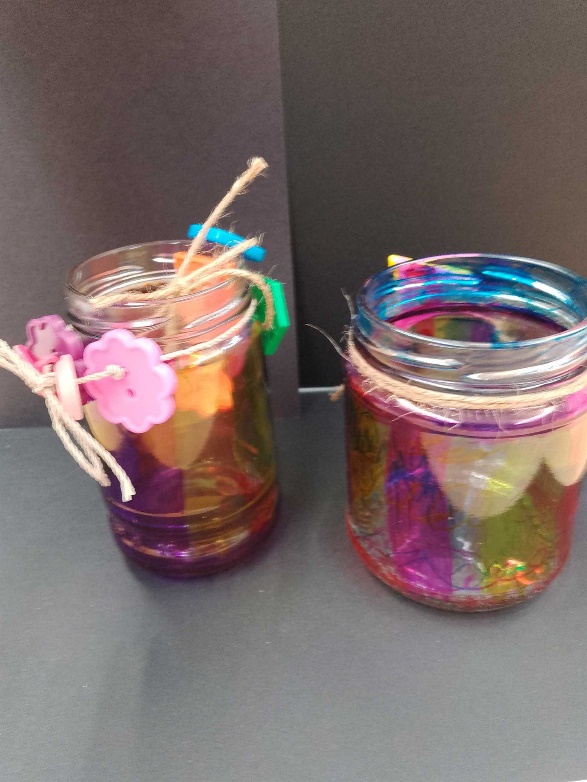 Glass candle jars - 50p small / 75p largeChristmas tags - 25p each 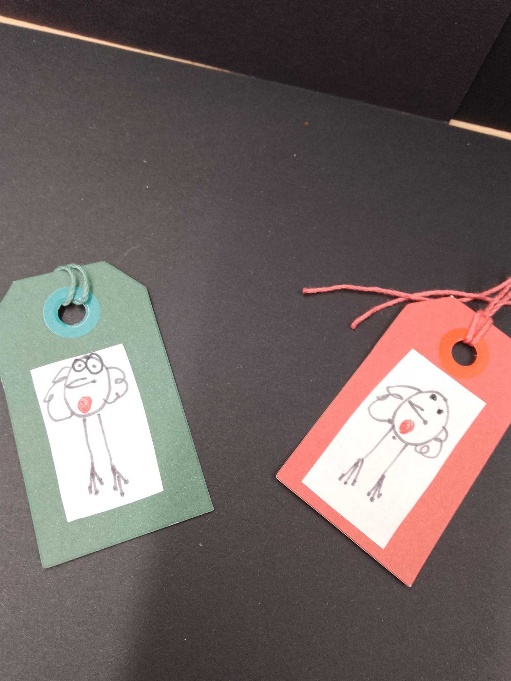 6th Form 1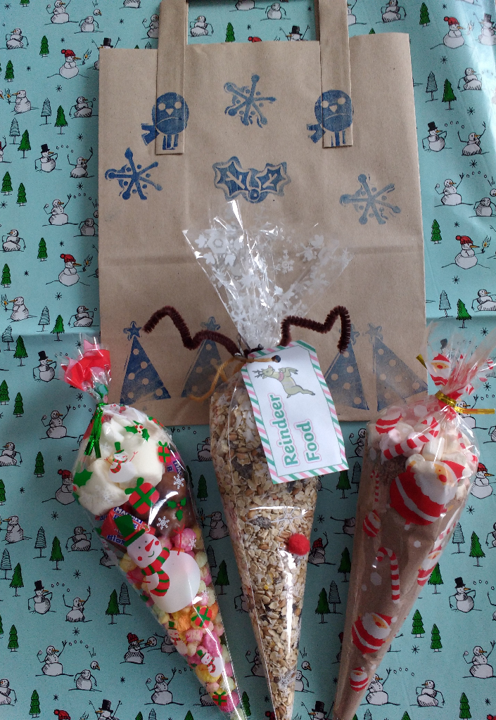 Sweet bags £4Treacle’s products Christingles£1.50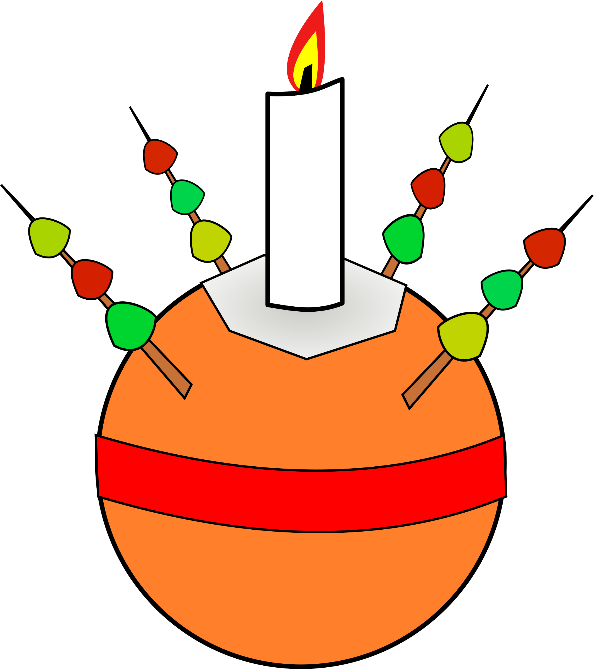 Bollin’s products 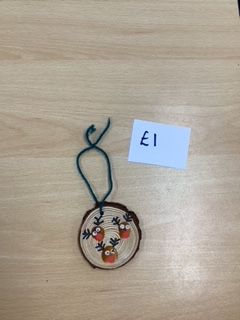 Tree decorations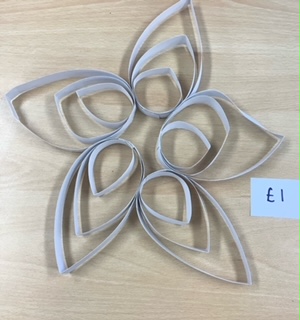 Hanging decorations 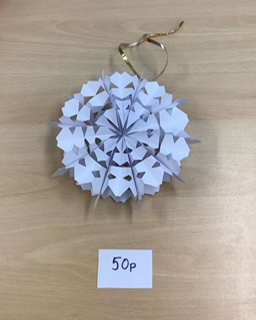 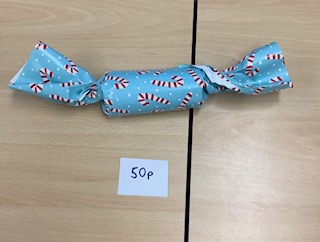 Sweets crackersSnowflakes decorations